附件9：2019年“营动中国”全国青少年公益户外营地夏令营（贵州台江站）方案组织机构指导单位：国家体育总局青少年体育司主办单位：国家体育总局登山运动管理中心 中国登山协会贵州省体育局台江县人民政府承办单位：贵州风之原教育科技有限公司活动时间、地点、规模时间2019年8月13日至17日（13日报到，17日返程）地点贵州·独木龙舟冠军之乡 规模 100名（8-12岁青少年）活动内容深入苗疆腹地体验独有的国家非物质文化遗产陶冶心灵，走进全球“返璞归真、重返大自然”十大人文景区之一发现自然之美，到独木龙舟冠军之乡参与户外运动激发天性。定向越野运动、自然教育、露营环保、营火晚会、攀树、自然导赏、非遗手作制作、独木龙舟体验等。营员条件营员条件营员为具有正式学籍的全日制在校学生，年龄为8—12周岁（2007年1月1日—2011年12月31日），确保身体健康，可参加本次各项活动，需签署健康承诺书。营员需自行购买户外运动专项保险。营员必须具备一定户外技能并有户外露营（过夜）的经历。活动日程及各项目介绍活动日程和各项目介绍附后。表彰和奖励根据参加比赛项目的成绩，分名次或等次对代表队和个人给予表彰和奖励。评出在活动期间团结互助、顽强拼搏的队伍，颁发道德风尚奖。每一位参加夏令营并完成所有活动的营员都将获得参营证书。报名方式及报到要求报名方式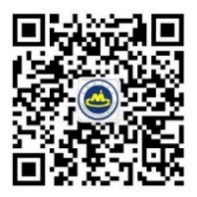 报名参营的人员（本人或监护人）关注右侧“中国登山协会青少年委员会”微信公众号，点击“营动中国”-“夏令营报名”，根据提示完成报名。如参与活动人员发生变动，请在活动开始前至少10天与工作人员取得联系并确定最新名单，逾期不予处理。联系人：张荻  电  话：18685188240参营总人数为100 人，扶贫专项地区50人，其他地区50人。截止时间2019年8月1日报到要求报到时各代表队须向大会提交签署的健康证明，营员本人户外运动专项保险证明复印件，营员的身份证或户口本复印件，资料不全或不符者不允许参加本次冬令营报到交通及接站具体见附件。费用免费：本期为扶贫专项夏令营，扶贫专项地区各代表队活动期间食宿、交通等费用由大会承担。收费：非扶贫地区营员按500元/人收取（共5天），由承办单位收取，包含活动期间食宿、交通、营服（2件）、帽子（1顶）、意外保险等。其他组委会为各代表队准备队旗，要求各队在报名表注明单位全称。由于暑期天气炎热，请各代表队自备防暑、防晒、防蚊物品和换洗衣服。本解释权属“营动中国”全国青少年公益户外营地夏令营组委会。未尽事宜，另行通知。附9-1：日程安排附9-2：项目介绍附9-3：交通线路附9-4：报名表附9-1：2019年“营动中国”全国青少年公益户外营地夏令营（贵州台江站）夏令营日程安排注：因为天气等原因，以上活动日程可能发生变化。附9-2：2019年“营动中国”全国青少年公益户外营地夏令营（贵州台江站）项目介绍项目介绍一：独木龙舟一、项目设置团队项目、以小队为单位，由独木龙舟赛手带领营员进行体验。二、体验方法“独木龙舟”为国家级非物质文化遗产。苗族人口近千万，近半数居住在贵州，其余约三成生活于湖南和云南，亦有少部份分布于重庆、广西、湖北、四川及海南等地。此外在泰国、老挝、越南等国也有分布。然而，独木龙舟这项举世罕见的传统竞技活动，开展范围仅存于贵州省黔东南苗族侗族自治州台江县和施秉县交界的清水江以及与其支流巴拉河交界处，活动人群仅限于苗族的一个支系。独木龙舟是苗族文化的骄傲，无论是两排人站立划桡的姿势和装束，还是采木凿舟，下水到竟渡，其相关的仪规、禁忌和传说，无不体现出一种古老而神秘的苗族文化气息。项目介绍二：定向越野运动一、项目设置团队项目、以小队为单位，由指导员带领开展。二、体验方法首先将会通过徒步、越野、定向利用地图和指北针到访地图上所指示的各个点标的方式获取资源并找到扎营地点，以最短时间到达所有点标者为胜。项目介绍三：攀树一、项目设置个人项目、以小队为单位，由指导员带领开展。二、体验方法攀树运动，是一项必须穿戴安全装备，通过绳索、绳结、器械配合身体四肢运用上升下降、行走、跳跃在树木之间进行攀爬的一种可用于康乐攀爬、科学研究、树木工作等多用途，还可以结合帐篷、木屋、吊床、溜索等多种形式的运动。本次营会中选用非工作攀爬的娱乐攀爬形式，攀爬形式丰富多样，有手脚推进发、双绳脚锁、挺身式及单绳脚锁等。附9-3：2019年“营动中国”全国青少年公益户外营地夏令营（贵州台江站）交通线路本次夏令营在天下苗族第一县、被联合国列为全球“返璞归真、重返大自然”十大人文景区之一的贵州省黔东南州台江县，可乘飞机到贵阳后换乘高铁至凯里南站，也可直接乘高铁至凯里南站，组委会于凯里南站安排接站服务。请根据接站时刻表提前安排行程，过时需自行前往，以下为接站时刻表和自行前往交通方式：接站时刻表备注：高铁建议购买发车时间前半小时抵达车次。自行前往方式距离凯里南车站（高铁站）约60公里1、出租车约50分钟（大约150元）到达台江县集合点。联系人姓  名：张荻  电  话：18685188240附9-4：2019年“营动中国”全国青少年公益户外营地夏令营（贵州台江站）报名表（此表扶贫专项地区各代表队，其余请通过Medo平台报名）时间时间活动内容地点8月13日（星期二）13:00-17:00接站凯里南站—台江县8月13日（星期二）14:00-18:00报到台江县城8月13日（星期二）18:00-19:00晚餐台江县城8月13日（星期二）19:00-20:00晚间见面会台江县城8月13日（星期二）20:00-21:00明日活动准备台江县城8月13日（星期二）21:00-22:00洗簌、就寝台江县城8月14日（星期三）08:00-09:00早餐8月14日（星期三）09:00-10:00开营仪式天下苗族第一县秀眉广场8月14日（星期三）10:00-12:00苗族盛装欢迎仪式、牛行长滩长滩独木龙舟之乡8月14日（星期三）12:00-14:00午餐、午休长滩独木龙舟之乡8月14日（星期三）14:00-18:00攀树、古村定向寻宝非遗独木龙舟观摩和体验捉田鱼、抢鸭子露营教学、营地社区建设长滩独木龙舟之乡8月14日（星期三）18:00-19:00苗族长桌宴长滩独木龙舟之乡8月14日（星期三）20:00-21:00晚间分享会、星空夜话长滩独木龙舟之乡8月14日（星期三）21:00-22:00洗簌、就寝长滩独木龙舟之乡8月15日（星期四）08:00-09:00早餐、热身长滩独木龙舟之乡8月15日（星期四）09:00-12:00攀树、古村定向寻宝长滩独木龙舟之乡8月15日（星期四）12:00-14:00午餐、午休长滩独木龙舟之乡8月15日（星期四）18:00-19:00晚餐长滩独木龙舟之乡8月15日（星期四）20:00-21:00晚间分享会、星空夜话、荷花池边观萤火飞舞、稻田间细听百虫鸣声长滩独木龙舟之乡8月15日（星期四）21:00-22:00洗簌、就寝长滩独木龙舟之乡8月16日（星期五）08:00-09:00早餐、热身长滩独木龙舟之乡8月16日（星期五）09:00-12:00自然导赏、非遗手作部落大地艺术、生态课堂长滩独木龙舟之乡8月16日（星期五）12:00-14:00午餐、午休长滩独木龙舟之乡8月16日（星期五）14:00-17:00自然导赏、大地艺术、生态课堂苗族银饰、刺绣等非遗手作部落长滩独木龙舟之乡8月16日（星期五）17:00-18:00营火节目排演台江县城8月16日（星期五）18:00-19:00晚餐台江县城8月16日（星期五）19:00-21:00结营仪式、苗族盛装营火晚会天下苗族第一县秀眉广场8月16日（星期五）20:00-21:00晚间分享会台江县城酒店8月16日（星期五）21:00-22:00洗簌、就寝台江县城酒店8月17日（星期六）08:00-09:00早餐8月17日（星期六）09:00-11:00离营台江县—凯里南站发车点发车时间联系人凯里南站（高铁）13:00 15:00 17:00 张荻18685188240填表单位：填表单位：填表单位：填表单位：填表单位：填表人：填表人：填表人：填表人：填表人：填表人：填表人：联系电话：联系电话：联系电话：身份姓名性别民族单位名称职务职务职务职务职务职务联系电话身份证号码身份证号码身份证号码领  队教练员营员信息营员信息营员信息营员信息营员信息营员信息营员信息营员信息营员信息营员信息营员信息营员信息营员信息营员信息营员信息序号姓名性别民族身份证号码身高身高体重血型过敏、病史、禁忌等过敏、病史、禁忌等过敏、病史、禁忌等过敏、病史、禁忌等家长姓名家长电话123456（盖章处）（盖章处）